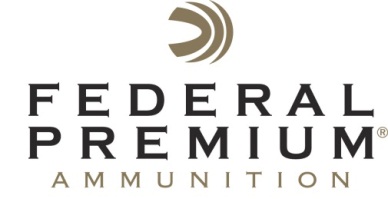  Contact: JJ ReichCommunications ManagerShooting Sports	763-323-3862FOR IMMEDIATE RELEASE 		       E-mail: Vistapressroom@vistaoutdoor.comFederal Premium Proudly Supports the NRA Whittington Center Experience for YouthANOKA, Minnesota – July 7, 2017 – Federal Premium Ammunition is a dedicated 2017 sponsor of the NRA Whittington Center Youth Adventure Camp experience. The NRA Whittington Center is unlike any place on earth. More than 30,000 acres and 17 ranges are devoted to shooting for any kind of discipline. Plus, they offer exceptional guided and unguided hunts, expert firearms training, lodging, cabins and camping, youth programs, a museum, a Pro Shop, and much more.In 2017, 112 youth attendees will shoot more than 140,000 total rounds over their Adventure Camp experience. They participate in fundamentals of pistol, rifle, muzzleloading, shotgun, archery as well as hunting ethics and other outdoor programs. Federal Premium has donated 40 cases of 12-gauge and 30 cases of 20-gauge shotshells. Plus, 10 cases of .308 Win., 7 cases of .22 LR and a variety of muzzleloader caps for these activities.Additional educational programs at the NRA Whittington Center include hunter’s safety, map reading, animal tracking and understanding of wildlife management techniques including how hunting is used as a wildlife management tool.“Federal Premium is proud to support these educational experiences and programs for youth. Our relationship with the NRA Whittington Center is rooted in a common commitment to youth development via the shooting sports,” said Federal Premium Conservation Director Ryan Bronson. “The Whittington Center is helping develop responsible citizens that promote the rights and responsibilities of firearm ownership while developing their shooting skills.”To learn more about NRA Whittington Center Youth Adventure Camp and its history within shooting sports, please visit: http://www.nrawc.org/wc-experience/.  Federal Premium is a brand of Vista Outdoor Inc., an outdoor sports and recreation company. For more information on products from Federal Premium, visit www.federalpremium.com. About Vista Outdoor Inc.Vista Outdoor is a leading global designer, manufacturer and marketer in the growing outdoor sports and recreation markets. The company operates in two segments, Shooting Sports and Outdoor Products, and has more than 30 well-recognized brands that provide consumers with a range of performance-driven, high-quality and innovative products in the ammunition, firearms and outdoor accessories categories. Vista Outdoor products are sold at leading retailers and distributors across North America and worldwide. Vista Outdoor is headquartered in Utah and has manufacturing operations and facilities in 10 U.S. States, Puerto Rico, Mexico and Canada along with international sales and sourcing operations in Canada, Europe, Australia, New Zealand and Asia. For news and information visit www.vistaoutdoor.com or follow us on Twitter @VistaOutdoorInc and Facebook at www.facebook.com/vistaoutdoor. ###